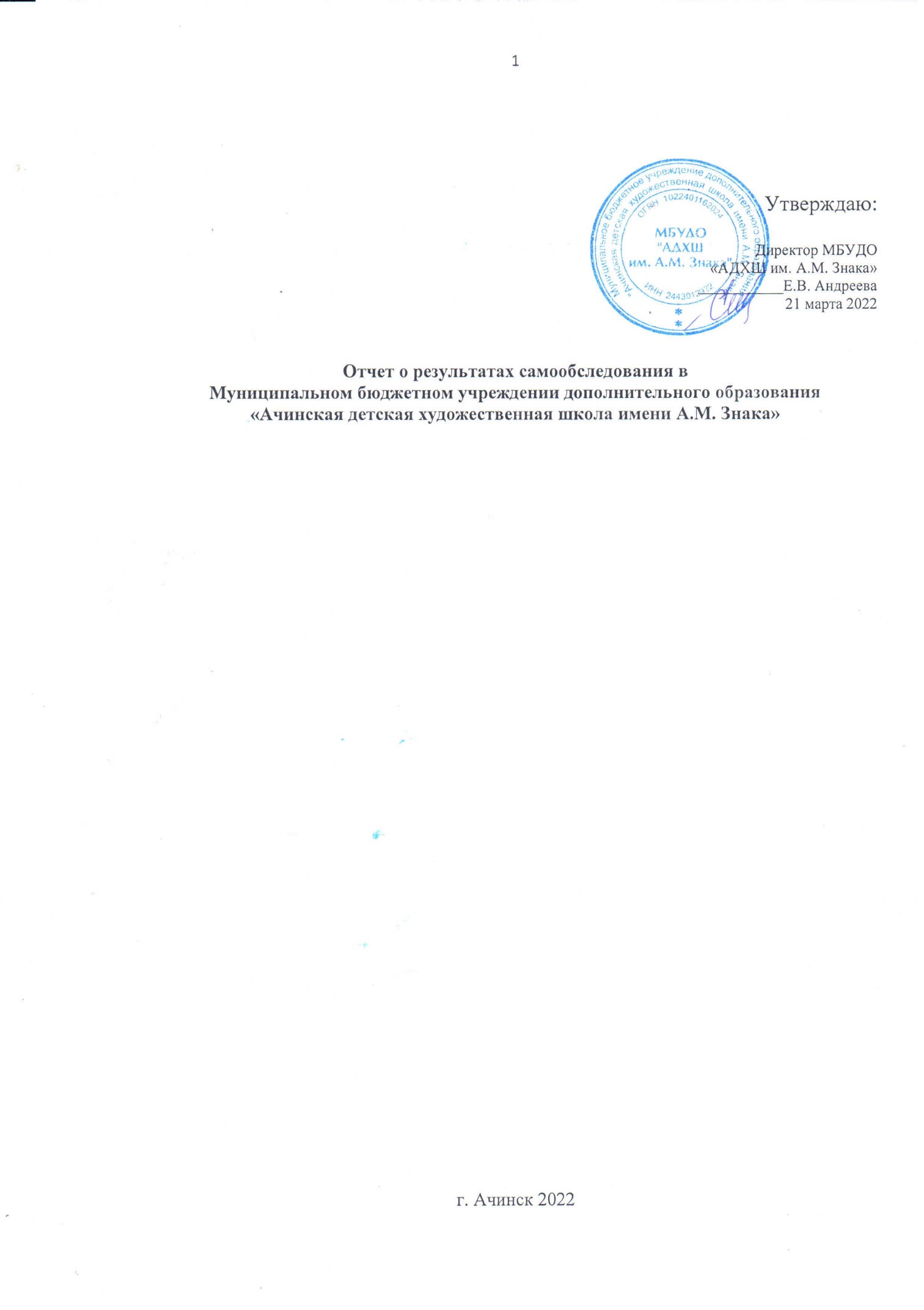 Утверждаю:Директор МБУДО «АДХШ им. А.М. Знака»___________Е.В. Андреева21 марта 2022Отчет о результатах самообследования в Муниципальном бюджетном учреждении дополнительного образования «Ачинская детская художественная школа имени А.М. Знака»г. Ачинск 2022Отчет о результатах самообследования в Муниципальном бюджетном учреждении дополнительного образования «Ачинская детская художественная школа имени А.М. Знака»За 2021 годРабота по самообследованию в МБУДО «АДХШ им. А.М. Знака» проводилась с 1 по 10 марта 2020 года в соответствии с Порядком самообследования и утверждения отчета о результатах самообследования МБУДО «АДХШ им. А.М. Знака», разработанном на основании и с учетом пункта 3 части 2 статьи 29 Федерального закона от 29.12.2012 г. № 273-ФЗ «Об образовании в Российской Федерации», приказа Минобрнауки России от 14.06 2013 г. № 462.Целями проведения самообследования являются обеспечение доступности и открытости информации о деятельности МБУДО «АДХШ им. А.М. Знака», а так же подготовка отчета о результатах самообследования (далее – отчет)Самообследование в МБУДО «АДХШ им. А.М. Знака» проводится ежегодно.Процедура самообследования включает в себя следующие этапы:- планирование и подготовку работ по самообследованию (январь-февраль),- организацию и проведение самообследования (1-10 марта),- обобщение полученных результатов и на их основе формирование отчета (11-19 марта),- размещение результатов самообследования на сайте и направление учредителю (1 по 30 апреля),Отчет по результатам самообследования включает аналитическую часть и результаты анализа показателей деятельности МБУДО «АДХШ им. А.М. Знака»Общие сведения об учреждении Техническая характеристика строений учреждений (филиалов)Обеспечение безопасности учрежденияОрганизационно-правовое обеспечение образовательной деятельности.Ачинская детская художественная школа имени А.М. Знака является муниципальным бюджетным учреждением дополнительного образования.Полное наименование учреждения – муниципальное бюджетное учреждение дополнительного образования «Ачинская детская художественная школа имени А.М. Знака»Ачинская детская художественная школа была открыта в 1971 году. В 2011 году Постановлением Администрации города Ачинска за качественный уровень подготовки учащихся и большую культурно-просветительскую деятельность школе присвоено имя народного художника Анатолия Марковича Знака, прожившего свои молодые годы в Ачинске.Учреждение имеет лицензию, выданную службой по контролю в сфере образования Красноярского края на право ведения образовательной деятельности Серия 24 ЛО1  № 0001587, регистрационный № 8414-л от 15 декабря 2015 г., действие - бессрочно.В Учреждении разработана необходимая и достаточная нормативно-правовая база в соответствии с действующим законодательством. Она представлена распорядительной документацией и организационно – правовой.Нормативные правовые и организационно-распорядительные документы, обеспечивающие функционирование:Учреждение осуществляет свою деятельность в соответствии с Гражданским кодексом Российской Федерации, с Трудовым кодексом Российской Федерации, Налоговым кодексом Российской Федерации, Федеральным законом «О некоммерческих организациях» от 12.01.1996 г. № 7-ФЗ, Федеральным законом «Об образовании в Российской Федерации» от 29.12.2012 г. № 273-ФЗ, в соответствии с Федеральным законом «О благотворительной деятельности и благотворительных организациях» от 11.08.1995 № 135-ФЗ, Уставом Учреждения и другими законами и иными нормативными правовыми актами Российской Федерации, органов исполнительной власти Красноярского края, органов местного самоуправления города Ачинска,  Уставом, Учредительным договором.Структура школы и система управления.Учреждение самостоятельно  формирует свою структуру. Управление осуществляется в соответствии и согласно  действующему законодательству, Уставом, Программой развития, Регламентом.Органами управления Учреждения являются Учредитель Учреждения - Администрация города Ачинска.  Руководитель Учреждения - директор и иные органы управления и самоуправления Учреждения.Формами самоуправления Учреждением являются Общее собрание трудового коллектива, Педагогический совет, Методический совет, компетенцию, которых, определяет Устав Учреждения.Заведующий учебной частью подчиняется директору Учреждения.Преподавательский состав формируется в соответствии со штатным расписанием.Учреждение работает по согласованному и утвержденному плану работы на учебный год. Все мероприятия (педагогические советы, заседания методического совета, совещания) проводятся в соответствии с утвержденным в Учреждении годовым Планом работы. Насущные вопросы деятельности Учреждения решаются на совещании при директоре, в котором принимают участие завуч, преподаватели и приглашенные на данный вопрос заинтересованные работники Учреждения.В Учреждении разработаны внутренние локальные акты:регламентирующие управление образовательным учреждением на принципах единоначалия и самоуправления;регламентирующие информационное и документальное обеспечение управления образовательным учреждением для выработки единых требований к участникам образовательного процесса в осуществлении диагностики внутришкольного контроляотслеживающие эффективность работы педагогических работников и создающие условия (нормативные, информационные, стимулирующие, эргономические) для осуществления профессионально-педагогической деятельности;регламентирующие стабильное функционирование образовательного учреждения по вопросам укрепления материально-технической базы, ведению делопроизводства.Данные о составе администрации учреждения:Выводы и рекомендации:В целом структура МБУДО «АДХШ им. А.М. Знака» и система управления достаточны и эффективны для обеспечения выполнения функций Учреждения в сфере дополнительного образования в соответствии с действующим законодательством Российской Федерации.Собственная нормативная и организационно-распорядительная документация соответствует действующему законодательству РФ.Имеющаяся система взаимодействия позволяет Учреждению успешно вести образовательную деятельность в области художественного образования.Качество кадрового обеспеченияНемаловажную роль для обеспечения качественного образования играет кадровое обеспечение учебно-воспитательного процесса.В школе работают семь педагогических работников, все они имеют профильное образование. Из них шестеро - с высшей квалификационной категорией.Ю.Г. Гинтнер – заслуженный работник культуры РФ, П.М. Батанов – заслуженный художник РФ, оба они являются почетными гражданами города Ачинска. Г.Н. Шаповал – заслуженный работник культуры Красноярского края. Дементьева Н.Н. член союза художников.Регулярная и системная оценка потенциала педагогического коллектива позволяет администрации Учреждения не только адекватно диагностировать  уровень профессиональной деятельности преподавателей. Но и определять области, требующие особого внимания, своевременно выявлять необходимость повышения уровня квалификации работников.В 2021 году штат педагогических работников был полностью укомплектован в первой половине года, в конце мая уволился преподаватель Гинтнер Ю.Г..Квалификационный уровень  педагогического состава  Квалификационный уровень  педагогического состава  по состоянию  на 01 января 2020годаРеализуемые образовательные программы.Программа «Живопись», к которой установлены ФГТ, а так же общеразвивающие программы ориентированы на:воспитание и развитие у обучающихся личностных качеств, позволяющих уважать и принимать духовные и культурные ценности разных народов;формирование у обучающихся эстетических взглядов, нравственных установок и потребности общения с духовными ценностями;формирование у обучающихся умения самостоятельно воспринимать и оценивать культурные ценности;воспитание детей в творческой атмосфере, обстановке доброжелательности, эмоционально-нравственной отзывчивости, а также профессиональной требовательности;формирование у одаренных детей комплекса знаний, умений и навыков, позволяющих в дальнейшем осваивать профессиональные образовательные программы в области изобразительного искусства;выработку у обучающихся личностных качеств, способствующих освоению в соответствии с программными требованиями учебной информации, умению планировать свою домашнюю работу, осуществлению самостоятельного контроля за своей учебной деятельностью, умению давать объективную оценку своему труду, формированию навыков взаимодействия с преподавателями и обучающимися в образовательном процессе, уважительного отношения к иному мнению и художественно-эстетическим взглядам, пониманию причин успеха/неуспеха собственной учебной деятельности, определению наиболее эффективных способов достижения результата.Результатом освоения программы «Живопись» является приобретение обучающимися следующих знаний, умений и навыков в предметных областях:в области художественного творчества:- знания терминологии изобразительного искусства;- умений грамотно изображать с натуры и по памяти предметы (объекты) окружающего мира;- умения создавать художественный образ на основе решения технических и творческих задач;- умения самостоятельно преодолевать технические трудности при реализации художественного замысла;- навыков анализа цветового строя произведений живописи;- навыков работы с подготовительными материалами: этюдами, набросками, эскизами;- навыков передачи объема и формы, четкой конструкции предметов, передачи их материальности, фактуры с выявлением планов, на которых они расположены;- навыков подготовки работ к экспозиции;в области пленэрных занятий:- знания об объектах живой природы, особенностей работы над пейзажем, архитектурными мотивами;- знания способов передачи большого пространства, движущейся и постоянно меняющейся натуры, законов линейной перспективы, равновесия, плановости;умения изображать окружающую действительность, передавая световоздушную перспективу и естественную освещенность;- умения применять навыки, приобретенные на предметах «рисунок», «живопись», «композиция»;в области истории искусств:- знания основных этапов развития изобразительного искусства;. - умения использовать полученные теоретические знания в художественной деятельности;- первичных навыков восприятия и анализа художественных произведений различных стилей и жанров, созданных в разные исторические периоды. Качество знаний  по результатам просмотров  2 полугодия 2020-2021 учебного годаКачество знаний по спец. предметам – 75,9%Качество знаний по всем предметам  - 76,5%Общая успеваемость по спец. предметам – 84,4%Общая успеваемость по всем предметам -84,5%Качественная успеваемость в 1 «А» классе (преподаватель Гинтнер Ю.Г.)  -  61,67%,  общая –87,5%Качественная успеваемость в 1 «Б» классе (преподаватель Батанов П.М.) – 76,5%, общая-90%Качественная успеваемость в 1 «В» классе (преподаватель  Шаповал Г.Н.) – 86%,  общая – 90%Качественная успеваемость в 2 «А» классе (преподаватель Дементьева Н.Н.) –  76,47%, общая–80%Качественная успеваемость в 2 «Б» классе (преподаватель Андреева Е.В.) –  87,50%,  общая– 87,50%Качественная успеваемость в 2 «В» классе (преподаватель  Батанов П.М.)– 83,33%,   общая -96,67% Качественная успеваемость в  2 «Г» классе (преподаватель Гинтнер Ю.Г.)– 76% ,общая – 76% Качественная успеваемость в 2»Д» классе (преподаватель  Андреева Евг.В.) –  70%, общая – 88,89%Качественная успеваемость в 3 «А» классе (преподаватель Андреева Е.В.) – 86,67% общая – 91,67% Качественная успеваемость в 4 «А» классе (преподаватель Дементьева Н.Н.) – 57,89%,  общая – 73,68% Качественная успеваемость в 4 «Б» классе (преподаватель Шаповал Г.Н.) – 62,86%,  общая -70% Качественная успеваемость в 5 «А» классе (преподаватель Дементьева Н.Н..) – 95,38%,       общая – 100% Качественная успеваемость в 5 «Б» классе (преподаватель Шаповал Г.Н..) – 88,33,       общая – 83,33% Качественная успеваемость  по предмету «Композиция прикладная» (преподаватель Осипова Е.Л.) – 76,27%, общая 83,61%Качественная успеваемость  по предмету «Беседы об искусстве», «История искусств» (преподаватель Осипова Е.Л.) – 78,79%, общая -85,75%.Качественная успеваемость (в среднем) у преподавателей по классам и предметам:   Андреева Е.В. -  87,01%,Андреева Евг.В.- 70,01%Батанов П.М. -  75,4%, Гинтнер Ю.Г. – 65,8%, Дементьева Н.Н.- 76,58%,Шаповал Г.Н. – 77,4 %,Осипова Е.Л.  – 77,5 % Качественная успеваемость (в среднем) у преподавателей по специальным предметам Андреева Е.В. -  88,2%, Андреева Евг.В.- 68,52%Батанов П.М. -  73,26% Гинтнер Ю.Г. – 65,8%,  Дементьева Н.Н.- 76,75%, Шаповал Г.Н. – 78,01 %, Качество знаний  по результатам просмотров  1 полугодия 2021-2022 учебного годаКачество знаний по спец. предметам – 72.80%Качество знаний по всем предметам  - 75,13%Общая успеваемость по спец. предметам – 83,64%Общая успеваемость по всем предметам -82,18%Качественная успеваемость в 1 «А» классе (преподаватель Дементьева Н.Н.)  -  85%,  общая –93,75%Качественная успеваемость в 1 «Б» классе (преподаватель Шаповал Г.Н.) – 85,71%, общая-85,71 %Качественная успеваемость в 1 «В» классе (преподаватель  Дементьева Н.Н.) – 86,67%,  общая – 91,67%Качественная успеваемость в 2 «А» классе (преподаватель Шаповал Г.Н.) –  84%, общая–90%Качественная успеваемость в 2 «Б» классе (преподаватель Андреева Ев.В.) –  86,67%,  общая– 100%Качественная успеваемость в 3 «А» классе (преподаватель  Андреева Ев.В.)– 59,05%,   общая -75,24% Качественная успеваемость в  3 «Б» классе (преподаватель Андреева Е.В.)– 74% ,общая – 80% Качественная успеваемость в  3 «В» классе (преподаватель  Батанов П.М..) –  74,24%, общая – 85,71%Качественная успеваемость в 3 «Г» классе (преподаватель Андреева Ев.В.) – 57,33% общая – 68% Качественная успеваемость в 4 «А» классе (преподаватель Андреева Е.В..) – 85,71%,  общая – 85,71% Качественная успеваемость в 4 «Б» классе (преподаватель Батанов П.М.) – 77,14%,  общая -88,57% Качественная успеваемость в 5 «А» классе (преподаватель Дементьева Н.Н..) – 61,18%,       общая – 74,12% Качественная успеваемость в 5 «Б» классе (преподаватель Шаповал Г.Н..) – 60,00%,,       общая – 73,33% Качественная успеваемость  по предмету «Композиция прикладная» (преподаватель Осипова Е.Л.) – 81,38%, общая 85,73%Качественная успеваемость  по предметам «Беседы об искусстве» , «История искусств» (преподаватель Осипова Е.Л.) – 77,42%, общая -82,64%.Качественная успеваемость (в среднем) у преподавателей по классам и предметам:   Андреева Е.В. -  79,85%,Андреева Евг.В.- 67,68%Батанов П.М. -  75,71%,Дементьева Н.Н.- 77,61%,Шаповал Г.Н. – 76,57 %,Осипова Е.Л.  – 78,63 % Качественная успеваемость (в среднем) у преподавателей по специальным предметам Андреева Е.В. -  77,85%, Андреева Ев.В.- 60,06% Батанов П.М. -  73,8% Дементьева Н.Н.- 76,08%,  Шаповал Г.Н. – 77,64 %, Списки  лиц, окончивших курсы повышения квалификации  и профессионального обученияпо состоянию  на  1 января 2022  годаОсновные элементы контроля учебно-воспитательного процесса:	- выполнение учебного плана, программ учебных дисциплин;	- состояние преподавания учебных предметов;	- качество знаний, умений и навыков обучающихся;	- качество ведения школьной документации;	- подготовка и проведение итоговой аттестации  за курс школы;- выполнение решений педагогических советов.Формы организации учебного процесса:	- уроки (классно-урочная форма);	- конкурсы, олимпиады;	- уроки-экскурсии;	- консультации;	- мастер-классы;	- пленэр;	- лекции, семинары.Формы контроля, используемые в  2020-2021, 2021-2022  учебных годах:	Классно-обобщённый по всем классам (фронтальный вид контроля, т.е. контроль за деятельностью преподавателей, работающих в одном классе), уровень знаний, умений и навыков (просмотры).Обзорный контроль – контроль календарно-тематического планирования, состояние учебной документации, состояние учебных кабинетов, мастерских,  выполнение программ по всем предметам, посещаемость занятий учащимися, работа с отстающими и трудными учащимися, состояние охраны труда и техники безопасности.	Административный контроль за уровнем знаний и умений по предметам – стартовый контроль (вступительные экзамены), промежуточный контроль по полугодиям, годовой на конец учебного года в переводных классах, предварительный контроль в выпускных классах, итоговая аттестация в выпускных классах.	Комплексно-обобщающий контроль – контроль за состоянием  методической работы в школе, работы с мотивированными на продолжение образования учащимися.Режим работы.Дополнительная общеобразовательная предпрофессиональная программа в области изобразительного искусства «Живопись»:Начало учебного года	- 1 сентября 2021 года.Занятия проводятся  4 раза в неделю по 3 академических  часа в день.Общая нагрузка не превышает 13 часов в неделю.	1 смена			1-й урок	-  9.00 - 9.40					перерыв	- 10 минут	2-й урок	-  9.50 – 10.30					перерыв	- 10 минут				3-й урок	- 10.40 – 11.20	2 смена 			1-й урок	- 14.30 – 15.10				перерыв	- 10 минут				2-й урок	- 15.20 – 16.00				перерыв	- 10 минут				3-й урок	- 16.10 – 16.503 смена 			1-й урок	- 17.00 – 17.40				перерыв	- 10 минут				2-й урок	- 17.50 – 18.30				перерыв 	- 10 минут				3-й урок	- 18.40 – 19.20При составлении расписания учитывались требования СанПиНа, учебный процесс осуществляется в рамках отведённого времени с 9 часов до 19.20.Для подготовительных классов, вечерних курсов, реализуемым по общеразвивающим программам, в рамках платных образовательных услуг, начало занятий по мере комплектования групп. Учебный процесс осуществляется в рамках отведённого времени, для каждой группы два раза в неделю по 3 академических часа, в период с 9 часов до 21.00.Качество учебно-методического, информационного и библиотечного обеспеченияКачество учебно-методического и библиотечно-информационного обеспечения представлено таким образом:Библиотечно-информационное оснащение образовательного процесса Информатизация образовательного процесса  6. Поступление  выпускников в профильные Сузы и ВузыВ Учреждении создаётся среда мотивационного выбора и серьёзной пробы своей профессиональной занятости, социальной роли, предоставление исходных условий, определяющих ответственный и осознанный  поиск личностной карьеры, самореализацию. К результатам освоения образовательных  программ можно отнести число выпускников Школы, продолживших обучение в профильных учебных заведениях: 2019 год – 9 выпускников:Поступление выпускников ДШИв профильные профессиональные образовательные учреждения и образовательные учреждения высшего образования в 2019 году*Наименование образовательной организации  Муниципальное бюджетное учреждение дополнительного образования «Ачинская детская художественная школа им. А.М.Знака»Поступление выпускников, окончивших ДШИ по предпрофессиональным программам 7. Методическая деятельность.Методическое обеспечение образовательного процесса осуществляется администрацией учреждения в соответствии с планом учебно-методической работы учреждения через консультации, предоставление преподавателям необходимой информации по актуальным вопросам дополнительного образования (нормативные, программные документы, учебные и методические пособия и др.).Преподаватели учреждения постоянно участвуют в зональных и краевых методических семинарах, научно-практических конференциях, творческих школах по проблемам изобразительного искусства. Преподавателями разработаны авторские, модифицированные программы, методические материалы и методические пособия, учебно-наглядные пособия  по предметам, обеспечивающие образовательный процесс.В 2020-2021 учебном году, в марте 2021 года в рамках зонального методического семинара директоров и преподавателей детских художественных школ и художественных отделений школ искусств, преподавателями подготовлена и представлена методическая экспозиция, представляющая методику преподавания «Взаимосвязь Рисунка и Живописи в натюрморте 3, 4, 5 классов». В рамках методического семинара, проводившегося на базе Ачинской ДХШ, был проведен конкурс учебных работ по рисунку среди учащихся «Живопись. Натюрморт. В 2021 году преподаватель Е.Л. Осипова провела ежегодную, общешкольную олимпиаду по истории изобразительного искусства «Персеиды» по Теме: «Художники-преподаватели Ачинской ДХШ им. А.М . Знака», подготовлены материалы (задания и тесты) для нее. В рамках олимпиады была представлена выставка элементов русского костюма Шаповал Г.Н.В 2021 году школа организовала  проведение на базе своей территории Краевую олимпиаду по истории изобразительного искусства. Преподавателем Е.Л. Осиповой по Теме: «Русский традиционный костюм», подготовлены материалы (задания и тесты) для нее.Ачинская ДХШ им. А.М. Знака провела Неделю открытых дверей с 14 по 18 февраля  2022 года в её стенах. Приглашались к  посещению учащиеся школ, воспитанники детских садов, жители города.           По такому расписанию были проведены экскурсии и мастер-классы:-  Экскурсии по  школе: 14 февраля в 12-00 и 17-00,  17 февраля в 12-00 и 17-00.Проводила завуч, заслуженный работник культуры Красноярского края Шаповал Г.Н..(1 час)- Мастер-класс «Каллиграфия в стиле русской вязи». 14  февраля,  11-30.Проводила преподаватель Осипова Е.Л.  для жителей города от 16 лет. (1,5 часа).- Мастер-класс  «Книжка-малышка в печатной технике (штамп)» 16 февраля 17-00. Провела преподаватель, член Союза художников России, член студии ксилографии Г. Паштова, Дементьева Н.Н. для жителей города от 16 лет (2 часа).- Мастер-класс «Открытка папе в технике аппликации», 17 февраля,  10-30 Провела преподаватель Андреева  Евг.В. для жителей города от 6-7 лет. (1,5 часа).- Мастер-класс «Открытка маме. Масляная пастель», 17 февраля,  10-30, Провела преподаватель Шаповал Г.Н. для жителей города от 6-7 лет. (1,5 часа).Материалы для мастер-классов предоставлялись.Посетителям представлены выставки, которые показывают  все направления образовательной и творческой деятельности учащихся и преподавателей.Методическая работа школы и вытекающие из неё темы методических советов соответствуют основным задачам, стоящим перед школой.Тематика заседаний методического и педагогического советов отражают основные проблемные вопросы, которые стремится решить педагогический коллектив школы.Школа является опорной для методического объединения художественных школ и художественных отделений школ искусств западных территорий Красноярского края.На базе школы проходят методические совещания и семинары, посвящённые проблемам преподавания, разработкам образовательных программ нового поколения, организации проведения мероприятий для обучающихся.Тесные творческие отношения у школы с Красноярским художественным училищем им. В.И. Сурикова и Красноярским государственным художественным институтом. Взаимообмен выставками, участие в конкурсах и совместных проектах, мастер-классы, консультации – традиционны для наших преподавателей и учеников.Культурно-просветительская (конкурсно-выставочная) деятельность.Ачинская ДХШ способствует сохранению и развитию академических традиций начального художественного образования путём обучения профессиональным навыкам и знаниям в области изобразительного искусства детей, молодёжи и других возрастных категорий города Ачинска и Ачинского района через предоставление среды активной самореализации в творческой и выставочной деятельности.В 2021 году 9 выпускников школы связывали свою дальнейшую жизнь с профессиональным искусством, выбрав получение профессионального образования в профильных ССУЗах и ВУЗах России.Проведение праздничных мероприятий, общегородских культурных событий и проектов в рамках подпрограммы "Развитие системы дополнительного образования детей в области культуры и искусства" муниципальной программы города Ачинска "Развитие культуры" выполнено учреждением на 100%. Проведено:  8 зональный фестиваль-конкурс  им. А.М. Знака "Синяя птица".Общее число обучающихся в учреждении 260 человек, из них получающих платные образовательные услуги 85 человек.Не смотря на сложный год пандемии, школа сохранила контингент обучающихся и продолжала проводить мероприятияЕжегодно школа участвует в  конкурсах и пленэрах, привозя по возвращении награды, новые идеи и желание творить. Руководство и коллектив художественной школы смогли создать профессиональные связи с творческими сообществами в разных регионах страны, благодаря чему ребята имеют возможность перенимать опыт у заслуженных мастеров в разных техниках.  2021 году Ачинской детской художественной школе имени А.М. Знака исполнилось полвека. Целый год сотрудники творческого учреждения вместе со своими воспитанниками проводили различные мероприятия, чтобы отметить свое 50-летие со всем городом. 19 ноября, в музейно-выставочном центре состоялся итоговый юбилейный вечер, на котором была представлена уникальная выставка «Искусства негаснущий свет». Особенной выставку сделало то, что в нее вошли работы не только преподавателей, работающих в школе сейчас и работавших в ней в разные годы, но и работы  выпускников, которые они написали после окончания обучения.Учреждением за 12 месяцев года было проведено 59 мероприятий из них:32 городских (1355 участников), (38 победителей)2 зональных (209 участников), (26 победителей)5 краевых  (41 участников), (8 победителей)  9 всероссийских (143 участников), (19 победителей)7 международных (508 участников), (103 победителя)   Всего участий в конкурсах и выставках – 2 337, призерами и победителями   стали 218 человек.Наиболее яркими и значимыми мероприятиями стали:Школьный конкурс на лучший набросок  "Портрет". 1-31 января, АДХШ, участников 118, победителей 29 чел.Городская выставка работ победителей школьного конкурса  "Мое любимое животное",1-31 января, АДХШ, 30 чел.Школьная выставка работ  учащихся 1-3 классов по ДПИ, 20-31 января, 42 чел. АДХШ,Городская выставка победителей городского конкурса "Путешествие во времени", 10-31 января, АДХШ,  15 чел.Городская  выставка работ учащихся "Новогодний калейдоскоп"15 декабря 2020  -15 января 2021, МУК «Краеведческий музей им. Д.С. Каргаполова». 47 чел.Городская  выставка работ учащихся "Богатыри". АДХШ, 19-29 февраля, 28 чел.Городская выставка победителей школьного конкурса "Портрет". АДХШ, 15-28 февраля. 15 чел.Организация Недели открытых дверей в ДХШ имени А.М. Знака (экскурсии и мастер-классы) 15 -09.02. 2021, участников 86 чел.;Городское мероприятие: Серия мастер-классов «Творческая лаборатория» (печать штампом – портрет, воскография - Лунные зайцы), март, 19 участников.Участие во всероссийском конкурсе «Академический рисунок» февраль 21 чел. 9 победителей. Г. Чебоксары. Февраль.Организация и проведение VIII зонального конкурса «Синяя птица», 184 участников, 26 победителей с 11 марта по 1 апреля.Организация и проведение краевого методического семинара по теме: «Взаимосвязь между Рисунком и Живописью в 3,4 и 5 классах ДХШ», участников 7 чел., 24-25 марта;Организация и проведение зонального этапа краевого конкурса по Живописи среди старшеклассников ДХШ и ДШИ. Участников 18 чел., победителей 6 чел. 24 марта;Участие во всероссийском конкурсе «Космические дали» март  17 чел.Участие в международном конкурсе ДПИ «Русское диво» Москва 1 чел. победитель 1 чел.Участие в международном конкурсе «Радости Ташкента» Ташкент 49 чел. победитель 42 чел.Городской мастер-класс  "Как поступить в АДХШ. Рисунок». 09 апреля, АДХШ, участников 16,Городская выставка «Космические дали» чел.",1-12 апреля, АДХШ, 17 чел.Городской мастер-класс  «Керамическая паутинка». 15 апреля, АДХШ, участников 9, Городской мастер-класс  "Как поступить в АДХШ. Живопись». 16 апреля, АДХШ, участников 14.Городская выставка студенческих работ КХУ им. В.И. Сурикова "Пленэр" АДХШ, 8 - 30 апреля, 25 чел.Городской мастер-класс в технике линогравюры «Сочини свой город». 26 апреля, АДХШ, участников 9, Городская выставка работ учащихся "Хвала Алфавиту" 20 - 30 мая, 33 чел.Городская виртуальная выставка "Бессмертный полк", 9 мая 80 чел. сайт школы.Городская виртуальная выставка "Герои Отечества", 1-30 мая 113 чел. сайт школы.Творческий подарок ко Дню Медика, Рисунки детей АДХШ в перинатальный центр «Спасибо врачам» 20 мая, 20 чел.Городская выставка работ выпускников "Самые-самые…" 4 - 30 июня, 23 чел.Художественный абонемент «Всей семьей в художку», 1-9 июня, 1 чел. Ачинск.VIII зональный фестиваль-конкурс "Синяя птица". Закрытие, подведение итогов. 184 чел. 26 победителей ( 1м-10 чел, 2 м -12 чел, 3 м- 5 чел) г. Ачинск.	Участие во Всероссийском конкурсе "Родные просторы" 1 - 30 апреля. 8 чел., Московская обл. г. Электрогорск.Участие в Международном конкурсе детей и юношества "Всегда зелено, всегда голубо", г. Торунь, Польша 5чел. 31 мая.Участие в 5 Международной биеннале детского творчества "Буква. Слово. Книга»", г. С.-Петербург, 19 чел. 01-31 мая.Участие в Межрегиональном  конкурсе детских рисунков "Город и посёлок моей мечты", 3 мая, г. Красноярск, 30 чел. Участие во Всероссийском конкурсе-пленэре "Над вечным покоем" Левитановский пленэр, 20 чел. с 1по 9 июня. Кострома-Плёс.	Участие во Всероссийском конкурсе "Над вечным покоем", 20 чел. 8 победителей. 7 июня. Плёс.Участие во Всероссийском конкурсе "На волжских просторах", 20 чел. 2 победителей. 7 июня. Кострома.Городской пленэр  "Творческие мастерские на открытом воздухе». 10,17 сентября, скверы города Ачинска, участников 35,Городская выставка работ выпускников "Самые-самые…" с 4 июня 30 сентября», 23 чел.Городская выставка «Левитановский пленэр» с 23 сентября по 15 октября 2021 г. МВЦ, 22 участника•	Участие в краевой творческой школе "Школа новых возможностей" 17 июля – 6 августа. 2 чел., Красноярск, Гренада.•	Участие в краевом мастер-классе, в рамках «Ениссейского экспресса», 10 чел., МВЦ, 30 июля.	•	Участие в XXVII Международной выставки «Мир во всем мире»  300 чел. 3 августа.•	Участие во всероссийском конкурсе " Моя семья, моя Россия, метод центр»", г. С.-Петербург, 7 чел. 01-31 мая.•	Участие во всероссийском пленэрном конкурсе "Творческая мастерская», 30 чел., г. Липецк,  с 30 сентября по 30 ноября.•	 Участие и лауреатство во всероссийском конкурсе «Образовательная организация XXI века. Лига лидеров - 2021», номинация «Лучшая детская художественная школа, сентябрь 2021.Городская выставка работ учащихся школы «Крыло заботы» к Дню пожилого человека. 28 участников, 1-15 октября , Дом Учителя.Городская выставка пленэрных  работ «Ачинский пленэр», 78 участников с 8-30 октября, АДХШОбщешкольная олимпиада по истории искусств,  127 участников, 18-22 октября.Городская выставка  работ участников выездного пленэра «Левитановский пленэр», 20 участников с 8-30 октября, АДХШКраевая олимпиада по истории ИЗО среди учащихся старших классов, 4 участников, 2 победителя,  с 23 октября, АДХШМеждународная выставка детских работ «Мир во всем мире», 300 участников, 60 победителей. 21 октября, АМВЦ.Школьный конкурс на лучший набросок «Мое любимое животное» , 160 участников. 1-30 ноября.Торжественное мероприятие, посвященное 50-летнему юбилею школы «Искусства негаснущий свет», 19 ноября.Корпоративный фестиваль «Роснефть зажигает звезды», конкурс «Отражение», 16 участников, 7 победителей.Городская выставка работ учащихся «Любимая Россия в этюдах», 20 участников, 7-20 декабря.Городская выставка детских рисунков «Новогодний калейдоскоп», 32 участника, 20 декабря -20 января. МВЦ.Международный конкурс «На своей земле», 10 участников, до 31 декабря, Беларусь, г. Смолевичи.Участие и лауреатство во всероссийском конкурсе «Образовательная организация XXI века. Лига лидеров - 2021», номинация «Лучшая детская художественная школа, сентябрь 2021.Качество материально-технической и хозяйственной базы.Ресурсное обеспечение образовательного процесса складывается из многих составляющих.Условия, созданные в учреждении, соответствуют государственным санитарно - эпидемиологическим правилам и нормативам.Для осуществления образовательного процесса в учреждении достаточно классных помещений. В каждом помещении ученическая мебель соответствует росту учащихся. Оснащение этих помещений, используемых для реализации образовательных программ дополнительного образования -  100%.В Учреждении имеется библиотека, включающая в себя фонотеку, видеотеку, доступ в интернет через два компьютера. Учащиеся и преподаватели могут заниматься как в читальном зале, так и брать на руки для подготовки к урокам имеющуюся литературу, учебники, диски, таблицы и учебные наглядные пособия. Библиотечный фонд состоит из учебной литературы, справочной литературы, методических пособий, художественной литературы. За последний год библиотечный фонд пополнился новыми  поступлениями. Преподаватели используют в учебном процессе и электронные образовательные ресурсы. Процент обеспеченности электронными ресурсами  невысок, необходимо довести его до нужного уровня.Библиотека школы укомплектована редкими изданиями книг, альбомов, учебной литературой по изобразительному искусству.Мастерские  рисунка, живописи, композиции обеспечены  необходимыми ресурсами и оснащены специализированным оборудованием:Мастерская рисунка, живописи и композиции - 5 учебных аудиторий для групповых и мелкогрупповых занятий, натюрмортный фонд, выставочный зал (стены коридора) мастерская графики, библиотека, фонотека, видеотека.В 2021 году Между министерством культуры Красноярского края и Администрацией города Ачинска Заключено Соглашение № 04703000-1-2021-010 от 22.01.2021 г. По результатам закупки  на сайте государственных закупок, в форме электронного аукциона, протоколом от 30.11.2020 определен победитель – ООО «Сибгрупп-Н» с ценой 58 012 569,85 руб. (начальная максимальная цена 65 750,20598 тыс. руб.)Между заказчиком МБУДО «Ачинская детская художественная школа имени А.М. Знака» и ООО «Сибгрупп-Н» 11.12.2020 заключен муниципальный контракт № 0119300000120000514-1 на сумму 58 012 569,85 руб.Начало выполнения работ, указанное в контракте  – 01.09.2021, с возможностью выполнить работы досрочно (пункт 3.1 контракта), срок выполнения работ – 240 дней.Работы по реконструкции начаты с 01.02.2021 года.Согласно Дорожной карте учебный год начнется  01.09.2022.Работы по Реконструкции ведутся в соответствии с графиком. Выделенные лимиты средств из бюджетов всех уровней на 2021 год освоены в полном объеме – 20 058 600,00 рублей.Общая сумма субсидии на Реконструкцию составляет 66 219 505 рублей.Благодаря реконструкции здания и увеличению площадей Школа планомерно увеличит контингент учащихся по предпрофессиональным и общеразвивающим программам вдвое с 260 до 600 к 2030 году, увеличится количество преподавателей с 7 до 13 (в 2022 году добавится двое преподавателей, в 2023 году еще двое и к 2025 еще двое человек) и персонала, будут реализовываться еще две дополнительные общеобразовательные предпрофессиональные программы в области изобразительных искусств: «Декоративно-прикладное творчество» с упором на занятия керамикой и народными промыслами, «Дизайн». В данный момент реализуется одна предпрофессиональная программа «Живопись» со сроком реализации 5 лет.Значительно улучшатся условия для образовательного процесса, расширятся возможности для культурно-просветительской деятельности, появится собственный выставочный зал. Будут созданы условия для внедрения инклюзивного образования.Откроется школьный музей народного художника А.М. Знака, чье имя с гордостью носит школа.Постепенно начнет воплощаться в жизнь идея парка искусств на территории школы (галерея под открытым небом с элементами ландшафтного дизайна, необычными скульптурами и арт-объектами, для всесезонного проведения выставок).В 2022 году, благодаря помощи инвестиционной помощи АО «РУСАЛ АЧИНСК» - 2 893 004,00 рублей оснащение керамической мастерской оборудованием:  печами для обжига, гончарными кругами, турнетками, материалами (глазури, пигменты, ангобы,  стеки и пр.) позволит  внедрить в школе новую предпрофессиональную программу «Декоративно прикладное творчество» с уклоном на занятия керамикой и изучение традиций народных ремесел. Именно в детстве непрерывно накапливаются новые представления  об окружающем мире, формируются представления о внешних свойствах предметов: об их величине, форме, цвете.  Занятия керамикой помогут не только воспитывать живой интерес к традициям гончарного мастерства, которым богата Россия, но и перспективно развивать образовательный процесс, это послужит большой поддержкой одаренным детям города Ачинска, создаст мотивацию для глубокого изучения искусства керамики, раскроет для них профессиональные возможности, станет основой для развития начального художественного образования на самом высоком уровне, и позволит создать позитивный имидж города Ачинска.Благодаря федеральному проекту и помощи АО «РУСАЛ АЧИНСК» материально-техническая база учреждения значительно улучшится. На текущий момент материальная база учреждения состоит из следующего оборудования, учебных пособий и необходимых материалов:Оборудование:-планшет – 256 шт.;- мольберт средний-21;- мольберт маленький- 36;- натюрмортный столик – 33;- шкаф для хранения  методической литературы, пособий – 8 шт;- табуреты пластиковые – 80;- деревянные стулья для планшетов – 50;- мойка – 5;- доска демонстрационная – 5;- стеллаж для хранения планшетов, наглядных пособий, дет.рисунков - 2;- шкаф-купе для хранения  рамок, наглядных пособий, рисунков- 2;- софиты - 5;- светильники настенные для освещения учебных постановок  - 53;- стулья – 88;- столы – 11;- натюрмортный фонд;- методический фонд;Библиотечный фонд:- книги, учебная литература, учебники, периодические издания - подшивки журналов, газет; - наглядные методические пособия, карты, плакаты, наборы открыток;- учебные кинофильмы, видеофильмы, аудиозаписи;- телевизор для просмотра учебных кинофильмов;Вода холодная, горячая Кабинет истории изобразительного искусства и ДПИ оборудован:- стулья –27;- столы – 12;- мойка;- натюрмортный фонд;- методический фонд;- книги, подшивки журналов, газет; - наглядные методические пособия, карты, плакаты, наборы открыток;- учебные кинофильмы, видеофильмы, аудиозаписи;- проектор - 1;- экран -1;- видеомагнитофон - 1;- телевизор;- панели демонстрационные для развески учебно-наглядных пособий;В учительской имеются две аптечки для оказания первой медицинской помощи. Преподавателям ежегодно выдаются  комплекты медицинских препаратов для оказания первой медицинской помощи при выходе с учащимися на пленэр. В школе имеется библиотека, включающая в себя фонотеку, видеотеку, доступ в интернет через два компьютера. Учащиеся и преподаватели могут заниматься как в читальном зале, так и брать на руки для подготовки к урокам имеющуюся литературу, учебники, диски, таблицы и учебные наглядные пособия. В 2014 году планируется приобретение телевизоров и ноутбуков, как в библиотеку, так и в мастерские рисунка, живописи и композиции, чтобы обеспечить современный уровень преподавания спец.  предметов. Стены коридора и мастерских школы являются выставочным пространством для размещения выставок среднего объема, большие выставки, объемом свыше 100 работ размещаются в музейно-выставочном центре, по договору о сотрудничестве. Передвижные выставки располагаются в учреждениях культуры и образования города.В коридоре школы имеется телевизор, мягкие диваны и банкетки, которые  при необходимости составляются и образуют импровизированный видеозал. Во время перемен учащиеся имеют возможность просматривать видеоуроки и мастер-классы признанных мастеров изобразительного искусства по живописи и рисунку. Натюрмортный фонд включает в себя большой комплект гипсовых слепков (античные бюсты, цветочные рельефы, геометрические фигуры), муляжи овощей и фруктов, грибов и ягод, животных и птиц, керамическую и фарфоровую посуду, стеклянные бутыли, самовары, ткани в достаточном количестве и другие предметы, чтобы составлять разнообразные натюрморты.Уровень материально – технического обеспечения обеспечивает реализацию программ в течение заявленного срока обучения.10.Анализ, выводы.Анализ сферы деятельности учреждения позволяет выделить ряд  её сильных и слабых сторон.SWOT-АНАЛИЗРазвитие художественного образования в городе сдерживается во многом из-за недостаточного количества учебных площадей, невозможностью ориентироваться на потребности современного социума.Культурные потребности населения, в том числе в области художественно-эстетического образования, постоянно возрастают. Ввиду небольшого ежегодного набора учреждение вынуждено многим отказывать в приёме. Неохваченными оказываются дети младшего школьного возраста, молодые родители, пенсионеры, которые хотели  и могли заниматься любительским и декоративно-прикладным искусством. В соответствии с требованиями пожарной безопасности нет возможности заниматься керамикой, так как обжиговые печи должны находиться в специально оборудованных помещениях на первом этаже.Современный уровень развития требует внедрения мультимедийной техники, инновационных и информационных технологий в образовательный процесс, в школе эта пока сфера слабо представлена.Выводы: Содержание образования и воспитания детей по дополнительным общеобразовательным программам и полнота их  реализации соответствует заявленным  уровням и направленности.Ресурсное обеспечение программы (образовательный ценз, профиль образования преподавателей, укомплектованность штатов; информационное, методическое и материально-техническое оснащение образовательного процесса) обеспечивают реализацию образовательных  программ, реализуемых Школой в соответствии с требованиями, предъявляемыми к образовательным организациям.Полученные в результате самообследования данные свидетельствуют о соответствии МБУДО «АДХШ им. А.М. Знака» статусу учреждения дополнительного образования.               Нормативно-правовая база учреждения обеспечивает исполнение законодательства в части норм и требований к образовательному учреждению дополнительного образования детей. Вместе с тем, самообследование показало, что необходимо: Обратить внимание на слабые стороны, искать новые подходы в решении задач по улучшению сложившихся условий;Укреплять материально-техническую базу Учреждения в соответствии с современными требованиями, подбирать молодых специалистов на смену кадрам, уходящим на заслуженный отдых.ПОКАЗАТЕЛИДЕЯТЕЛЬНОСТИ  МБУДО « АДХШ ИМ. А.М. ЗНАКА»,ПОДЛЕЖАЩЕЙ САМООБСЛЕДОВАНИЮОтчет составлен по материалам самообследования деятельности МБУДО «АДХШ им. А.М. Знака» за 2021 год№ п/пНаименование Сведения об учреждении (филиале)Фактический адрес учреждения Российская Федерация, Красноярский край, 662150, г. Ачинск, микрорайон 7, строение 13 «А»ФИО и телефон руководителя учрежденияАндреева Елена Владимировна8 (39151) 7-50-59Телефон приёмной 8 (39151) 7-50-59Телефон бухгалтерии8 (39151) 7-60-01Факс 8 (39151) 7-50-59e-mail achinsk-hudozhka@mail.ruАдрес web-сайта учреждения (при наличии)achinsk-hudozhka.ruЮридический адрес учреждения (по уставу)Российская Федерация, Красноярский край, 662150, г. Ачинск, микрорайон 7, строение 13 «А»Является ли учреждение юридическим лицом  (да/нет)? Тип учреждения в соответствии с Гражданским кодексом Российской Федерации (бюджетное, автономное, казённое)ДабюджетноеГод открытия учреждения14 июля 1971 годаДата регистрации устава 12 ноября 2015 года № 3826-рПолное наименование учредителя (по уставу)Муниципальное образование – город АчинскОснования пользования зданием/помещением(оперативное  управление/ аренда/ безвозмездное пользование/другое)оперативное  управлениеСвидетельство о государственной аккредитации: серия, номер, дата выдачи (заполняется образовательными учреждениями)серия ДД  № 001065   (рег. № 1182) от 11 ноября 2009 годаЛицензия (серия, номер, дата выдачи), срок действия лицензии (указать дату окончания действия лицензии, либо бессрочная) (заполняется образовательными учреждениями)Серия 24 ЛО1  № 0001587, регистрационный № 8414-л от 15 декабря 2015 г., бессрочнаяРегистрационные коды:Регистрационные коды:ОКВЭД80.10.3ОКПО58791153ИНН2443012922ОГРН1022401162024ОКАТО04403000000    ОКОГУ49007                                                                                                                                                                            ОКФС14ОКОПФ7217.Характеристика мощности18.Данные о существующем в учреждении канале Интернет (заполняется только при наличии подключённого канала Интернет в библиотеке)Данные о существующем в учреждении канале Интернет (заполняется только при наличии подключённого канала Интернет в библиотеке)18.1Тип существующего подключения (нужное подчеркнуть)xDsL, Adsl, выделенный канал, dial-Up, CPRS, прочее (указать, что именно)18.2Тип канала связи (нужное подчеркнуть)Оптический, проводниковый, спутниковый, прочее (указать, что именно)18.3Число компьютеров, подключённых к Интернет (единиц)1418.4Договорная скорость соединения (kbit/s, Mbit/s)до 2 000 кбит/с19.Данные о существующих операторах связи на территории муниципального образования (обязательно к заполнению)Данные о существующих операторах связи на территории муниципального образования (обязательно к заполнению)19.1Наличие связи в населённом пункте (да/нет)да19.2Операторы связи в населённом пункте (перечислить)Мекад, Ростелеком, Синт, Интермедиа19.3Операторы Интернет на территории района (перечислить с указанием контактных данных)Мекад  - тел. 8 (39151)  7-77-22Ростелеком – тел.8 (39151) 4 -85-95СиНТ – тел.8 (39151)  6-72-99Интермедиа 8 (39151) 6-33-33 ТТК19.4Ближайшие учреждения, имеющие подключение к Интернет (указать наименование учреждения, адрес)МБУДО «МШ № 1»г.Ачинск, м-он 7, строение 13 «А»8 (39151) 7-50-7719.5Операторы телефонной связи (мобильной, стационарной) на территории населённого пункта (района/городского округа) (указать наименование  фирмы, адрес, телефон, тип связи – стационарная или мобильная)ОАО «Ростелеком», филиалг.Ачинск, микрорайон 1, д.43 тел. 8 (39151)  4 -85-95стационарная№ п/пНаименование Сведения об учреждении (филиале)Тип строений (отдельно стоящее/ встроенное/ пристроенное/ встроенно-пристроенное) Встроенное/ Нежилое отдельное здание общ.пл.1832,2 кв.м., адрес г.Ачинск.ул.Л.Толстого,15Материал постройки здания (фундамент, стены, перекрытия, тип кровли)Здание из кирпичаКровля рулоннаяЭтажность здания 3 этажа/ 3 этажаЭтажи, занимаемые балансодержателемодин этаж (третий)/ в оперативном управлении Нежилое отдельное здание общ.пл.1832,2 кв.м., адрес г.Ачинск.ул.Л.Толстого,15Год постройки, ввода в эксплуатацию здания1978/1940Принадлежность здания к памятникам истории и культуры федерального/ регионального/ местного (муниципального) значенияНет/нетИнвентарный номер объекта недвижимости/ дата и номер паспорта БТИ24:43:0000000:25269(кадастровый номер помещения)/  01010010- инвентарный номер    Общая площадь помещений, занимаемых учреждением, м2517,4/1832,2 кв.м.,Строительный объём здания, м34 972,0Площадь помещений учреждения, сдаваемых в аренду, м2нетПлощадь занимаемого земельного участка, м23 350Кадастровый номер земельного участка и наименование документов, которыми номер закреплён-Балансовая (остаточная) стоимость основных средств), тыс. руб.13 902 484,97 (2 304 624,92)Начисленная амортизация накопленным итогом,     тыс. руб.3 015 463,3% износа здания63,05/100Техническое состояние зданий (хорошее, удовлетворительное, требует ремонта, аварийное )Удовлетворительное/требует реконструкции и капитального ремонтаГод, вид и объём проведённых работ по капитальному ремонту здания нет Год, вид и объём проведённых работ по реконструкции здания нетГод, вид и объём проведённых работ по реставрации зданиянетПотребность в проведении технической модернизации здания (да/нет)нетВид необходимых работ по проведению технической модернизации здания в настоящее время (капитальный ремонт, реконструкция или реставрация здания). Наличие проектно-сметной документации-/наличие ПСДНаличие других муниципальных учреждений культуры (юридических лиц) в одном здании (помещении)МБУДО «МШ № 1»/нетГодовой лимит  потребления э/энергии, кВт/ч-Годовой лимит потребления тепловой энергии, Гкал-Тип отопления  (центральное, автономное) центральноеНаличие котельной, стоящей на балансе учреждения, участвующей в получении актов оценки готовности к отопительному сезонунетТип электроснабжения (центральное, автономное и др.)центральноеТип горячего водоснабжения (центральное, автономное и др.)центральноеТип холодного водоснабжения (центральное, автономное, др.)центральноеНаличие приборов учёта горячей и холодной воды, тепловой и электрической энергии (да/нет)Приборы учёта холодной и горячей воды на всё здание, установлены в МБУДО «МШ № 1»/даНаличие системы вентиляции и год её установки нетНаличие системы кондиционирования и год её установки нетНаличие канализации и её тип (центральная, септик, др.)центральное№ п/пНаименованиеСведения об учреждении Наличие системы охранной сигнализации (да/нет):да1.1год  установкидекабрь 20111.2место  вывода сигнала (указать, куда выведен сигнал: на сторожа, вахтёра, пульт централизованной охраны УВД и т. д.)Центральный пульт охранного агентстваНаличие системы пожарной сигнализации (да/нет):да2.1год  установки20062.2место  вывода сигналацентральный пульт пожарной охраны -2011Наличие системы автоматического пожаротушения (да/нет):нет3.1тип (порошковая, газовая и т. д.) системы-3.2год  установки-Наличие тревожной кнопки (да/нет), место  вывода сигналадапульт централизованной охранысентябрь 2009Наличие системы видеонаблюдения (да/нет), год  установкидаиюль 2011Наличие системы контроля доступа в фондохранилище (для музеев и библиотек) (да/нет)-Наличие противокражного оборудования в библиотеках (да/нет)-Обеспеченность первичными средствами пожаротушения – огнетушителями, в % отношении от норматива100%Обеспеченность первичными средствами пожаротушения – пожарными щитами, в % отношении от норматива100%Ф.И.О. (полностью)ДолжностьОбщий администра-тивный стажСтаж работы в данной должности в данном учрежденииОбразованиеКвалифика-ционная категорияАндреева Елена Владимировнадиректор1313высшеевысшаяШаповал Галина Николаевназаведующая учебной частью1616высшеевысшая№ п/пФ.И.О.ДисциплиныОбразованиеКвалифи-кационная категория Пед.стажАндреева Елена ВладимировнаРисунок, живопись, композиция станковаяВысшее профессиональное:  ГОУ ВПО «Красноярский государственный педагогический университет им. В.П.Астафьева», 2009специальность - изобразительное искусство, квалификация - учитель изобразительного искусствадиплом ВСГ № 2761836высшая категория17 лет,3 мес. Батанов Павел МихайловичРисунок, живопись, композиция станковаяВысшее профессиональное:  ГОУ ВПО «Омский государственный педагогический университет»,  2004специальность – изобразительное искусство, квалификация – учитель изобразительного искусствадиплом ВСН  № 0459877высшая категория42 лет 7 мес.ГинтнерЮрий ГуговичРисунок, живопись, композиция станковаяСреднее профессиональное:Красноярское художественное училище им. В.И.Сурикова,  1972специальность  – преподавание черчения и рисования, квалификация - преподаватель черчения и рисованияДиплом Ш №102970высшая категория48 года, 6 мес.Дементьева Наталья НиколаевнаРисунок, живопись, композиция станковаяВысшее профессиональное:  ФГОУ ВПО «Красноярский государственный художественный институт»,   2008специальность – графика, квалификация – художник-график, Диплом  ВСГ № 2738972высшая категория13 лет, 8 мес.Андреева Евгения ВикторовнаметодистСреднее профессиональное:КГБОУСПО «Красноярское художественное училище (техникум) им. В. И. Сурикова», 2014Специальность - художник театраДиплом 112424  0219694, регистр номер 2232.Незаконченное Высшее профессиональное:«Красноярский государственный педагогический университет им.В.П.Астафьева»,  поступила в  2017 на специальность – Изобразительное искусство; -6 лет, 11 мес.ОсиповаЕлена ЛеонидовнаДекоратив-но-прикладное искусствоИстория искусствВысшее профессиональное:«Красноярский государственный педагогический университет им.В.П.Астафьева»,   2011специальность – Изобразительное искусство; квалификация- учитель изобразительного искусстваДиплом  КЕ № 51691высшая категория15 лет, 7 мес.  ШаповалГалина НиколаевнаРисунок, живопись, композиция станковаяВысшее профессиональное: Новосибирский Государственный  педагогический институт,   1980специальность – рисование, черчение и труд, квалификация – учитель рисование, черчения, трудового обучения средней школы,                                                                                                   Диплом ЖВ № 760759высшая категория40 лет, 5 мес.Наименование лицензированной ДПОП(указать полное наименование каждой программы)Общее количество обучающихсяпо ДПОП (чел.) на 01.09.2021Количество детей, принятых в 2021 году  в 1-й класс (чел.), (1 год обучения) для обучения по ДПОП 231.Дополнительная предпрофессиональная общеобразовательная программа в области изобразительного искусства «Живопись»17547 чел. 2.Дополнительные общеразвивающие  программы художественно-эстетической направленности:«Прикосновение», «Радость творчества», «Азбука творчества»  (Подготовка детей к школе.)55143. Дополнительная общеразвивающая  программа художественно-эстетической направленности  «Основы изобразительного искусства» (Профгруппа.)12125.Дополнительная общеразвивающая  программа художественно-эстетической направленности  «Основы изобразительного искусства» (Вечерние курсы)1818ВСЕГО, чел. 260ВСЕГО, чел.91Ф.И.О. преподавателяОбразованиеКвалифика-ционная категория по  занимаемой должностиРаз-рядСведения о повышении квалификации и прохождении профессиональной переподготовкиСведения о повышении квалификации и прохождении профессиональной переподготовкиСведения о повышении квалификации и прохождении профессиональной переподготовкиФ.И.О. преподавателяОбразованиеКвалифика-ционная категория по  занимаемой должностиРаз-рядТема повышения квалификации, количество часовНаименование полученного документа о профессиональной переподготовке  (с указанием полученной квалификации)Организация, выдавшая документ о повышении квалификации или профессиональной переподготовке1234567АндрееваЕленаВладимировнавысшее профессио-нальноевысшая09 по 25 апреля 2021 года05 по 18 июля 2021 года - обучение по профессиональной программе «Менеджмент. Управление образовательной организацией в области культуры и искусства» Диплом № 242410699166 от 18.07.2021КГ АУ ДПО «КНУЦкадров культуры»Повышение квалификации по дополнительной профессиональной программе «Роль учителя изобразительного искусства в современной системе образования» с 20 сентября по 09 октября 2021 года – 16 часовУдостоверение № 782411704421 от 09.10.2021ФГБОУ ВО «СПГХПА им. А.Л. Штиглица»г. Санкт-ПетербургПроведена проверка знаний требований охраны труда по программе для руководителей, специалистов и лиц, ответственных за ОТ с 26 по 30 июля 2021 года – 40 часовУдостоверение № 97 от 30.06.2021ЧУ ДПО «Федеральный институт повышения квалификации»г. БарнаулПрофессиональная гигиеническая подготовка и аттестация 28.12.2021ГалограммаА01310128Филиал ФБУЗ «Центр гигиены и эпидемиологии в Красноярском крае»г. АчинскАндреева Евгения Викторовнасреднее профессио-нальноеПовышение квалификации по дополнительной профессиональной программе  «Современные методы организации и проведения пленэрной практики обучающихся» с 11 по 15 октября 2021 года – 36 часовУдостоверение № 242414309628 от 15.10.2021ФГБОУ ВО «Сибирский государственный институт имени Дмитрия Хворостовского»прошла обучение по дополнительной профессиональной программе  «Обучение приемам оказания первой помощи» с 26 по 30 июля 2021 года - 40 часовУдостоверение № 33 от 30.06.2021ЧУ ДПО «Федеральный институт повышения квалификации»г. БарнаулПрофессиональная гигиеническая подготовка и аттестация 28.12.2021ГалограммаА01310129Филиал ФБУЗ «Центр гигиены и эпидемиологии в Красноярском крае»г. АчинскБатанов Павел Михайловичвысшее профессио-нальноевысшаяПрофессиональная гигиеническая подготовка и аттестация 28.12.2021ГалограммаА01310130Филиал ФБУЗ «Центр гигиены и эпидемиологии в Красноярском крае»г. АчинскДементьева Наталья Николаевнавысшее профессио-нальноевысшаяПовышение квалификации по дополнительной профессиональной программе  «Виртуальные выставки в учреждениях культуры:» с 11 по 24 мая 2021 года – 36 часовУдостоверение Серия ПК№ 781294007350 от 04.07.2021ФГБОУ ВО «Санкт-Петербургский государственный институт культуры»Прошла обучение по дополнительной профессиональной программе «Мероприятия по организованному вывозу или выводу населения (работников предприятия), перемещению материальных и культурных ценностей из опасных районов (местностей), зон ЧС в безопасные районы» с 26,по 30 июля 2021 года – 36 часовУдостоверение № 732 от 30.06.2021ЧУ ДПО «Федеральный институт повышения квалификации»г. Барнаулпрошла обучение по дополнительной профессиональной программе  «Обучение приемам оказания первой помощи» с 26 по 30 июля 2021 года - 40 часовУдостоверение № 31 от 30.06.2021ЧУ ДПО «Федеральный институт повышения квалификации»г. БарнаулПрофессиональная гигиеническая подготовка и аттестация 28.12.2021ГалограммаА01310133Филиал ФБУЗ «Центр гигиены и эпидемиологии в Красноярском крае»г. АчинскОсиповаЕлена Леонидовнавысшее профессио-нальноевысшаяПрошла обучение по дополнительной профессиональной программе «Гражданская оборона организаций» с 20 по 30 июля 2021 года – 72 часаУдостоверение № 21-11829 от 30.06.2021ЧУ ДПО «Федеральный институт повышения квалификации»г. Барнаулпрошла обучение по дополнительной профессиональной программе  «Обучение приемам оказания первой помощи» с 26 по 30 июля 2021 года - 40 часовУдостоверение № 32 от 30.06.2021ЧУ ДПО «Федеральный институт повышения квалификации»г. БарнаулПрофессиональная гигиеническая подготовка и аттестация 28.12.2021ГалограммаА01310276Филиал ФБУЗ «Центр гигиены и эпидемиологии в Красноярском крае»г. АчинскШаповалГалина Николаевна высшее профессио-нальноевысшаяПовышение квалификации по дополнительной профессиональной программе «Роль учителя изобразительного искусства в современной системе образования» с 20 сентября по 09 октября 2021 года – 16 часовУдостоверение№ 782411704424 от 09.10.2021ФГБОУ ВО «СПГХПА им. А.Л. Штиглица»г. Санкт-ПетербургПроведена проверка знаний требований охраны труда по программе для руководителей, специалистов и лиц, ответственных за ОТ с 26 по 30 июля 2021 года – 40 часовУдостоверение № 97 от 30.06.2021ЧУ ДПО «Федеральный институт повышения квалификации»г. БарнаулПрофессиональная гигиеническая подготовка и аттестация 28.12.2021ГалограммаА01310277Филиал ФБУЗ «Центр гигиены и эпидемиологии в Красноярском крае»г. АчинскНаименование  показателяФактическое значениеКнижный фонд (экз)524Доля учебников (%) в книжном фонде100Обеспечение учебниками (%)100Доля методических пособий (%) в библиотечном фонде, в т.ч. не старше 10 лет44Количество подписных изданий (наименований)13Количество учебно-наглядных пособий (шт)162Демонстрационный материл в альбомах (шт)21Наименование  показателяФактическое значениеНаличие в образовательном процессе подключения  к сети Интернет, кбит/секДа,  512 кбит/секНаличие локальной сети в ОУДаКоличество терминалов с доступом к сети Интернет10Количество единиц вычислительной техники (компьютеров), всего13Количество помещений, оборудованных мультимедиапроекторами 3Профессиональные образовательные организации, находящиеся на территории Красноярского края Профессиональные образовательные организации, находящиеся на территории Красноярского края ФИ выпускникаОбразовательная программа, по которой обучался выпускник ДШИ**Наименование учрежденияСпециальность**1Дементьева АнастасияЖивопись  2020Красноярское художественное училище им. В.И..СуриковаДизайн2Плёнкина  АнастасияЖивопись  2020Ачинский государственный колледж отраслевых технологий и бизнесаАрхитектура3Кузубов АлександрИзобразительное искусство  2021Ачинский государственный колледж отраслевых технологий и бизнесаАрхитектура4Стальмакова СофьяЖивопись  2019Красноярский колледж сферы услуг т предпринимательстваДизайн5Милицина ДарьяЖивопись  2019Красноярский колледж сферы услуг т предпринимательстваДизайнОбразовательные организации высшего образования, находящиеся на территории Красноярского края Образовательные организации высшего образования, находящиеся на территории Красноярского края ФИ выпускникаОбразовательная программа, по которой обучался выпускник ДШИ**Наименование учрежденияСпециальность**1Капустин АндрейИзобразительное искусство  2021Сибирский федеральный университетАрхитектура2Котлярова АннаИзобразительное искусство  2021Сибирский федеральный университетДизайн среды3Долженкова КристинаЖивопись  2019Красноярский государственный институт искусств им. Д.А.ХворостовскогоГрафический дизайнПрофессиональные образовательные организации, находящиеся за пределами Красноярского края Профессиональные образовательные организации, находящиеся за пределами Красноярского края ФИ выпускникаОбразовательная программа, по которой обучался выпускник ДШИ**Наименование учрежденияСпециальность**1Алферова АлександраИзобразительное искусствоМосковский технологический колледж № 21Дизайн по отраслямОбразовательные организации высшего образования, находящиеся за пределами Красноярского края Образовательные организации высшего образования, находящиеся за пределами Красноярского края ФИ выпускникаОбразовательная программа, по которой обучался выпускник ДШИ**Наименование учрежденияСпециальность**1Пешков ЭдуардЖивопись  2019Санкт-Петербургский НИУ высшей школы экономикиКомпьютерный дизайнСильные стороныВысокий авторитет школы.Высококвалифицированный педагогический состав.Большой опыт в организации конкурсов выставок, акций и др.Ведение  культурно-просветительской деятельности.Качественное оказание услуги: «Реализация дополнительных  предпрофессиональных программ в области искусств»  детям и подросткам на основе лучших традиций начального художественного образования.Профессиональная подготовка в высшие и средние специальные учебные заведения.Узконаправленные профессиональные занятия в области изобразительного и декоративно-прикладного искусства по новым формам работы с населением города (художественный абонемент, народный университет, городской Арбат и др.).Слабые стороныОтсутствие в школе выставочного зала препятствует внедрению креативных форм деятельности (разработка арт-проектов, ориентированных на население конкретного района  и позволяющих, сформировать локальные центры академического искусства и семейного досуга, обеспечивающих доступ к культурным ценностям более широких слоев населения), более тесному общению учащихся ДХШ и ДШИ западных территорий Красноярского края.Отсутствие в штатном расписании ставок библиотекаря, педагога психолога не способствует полноценному ведению образовательного процесса с одаренными детьми.Отсутствие мастерских у преподавателей не дает возможности заниматься творческой деятельностью, развиваться, самосовершенствоваться, чтобы быть примером для своих учеников.В городе существует одна художественная школа с недостаточным количеством учебных площадей, следствием является небольшой охват населения услугами при высокой востребованности ими.ВозможностиВысокий творческий потенциал руководства и педагогов.Сфера и место организации среды для активной самореализации в творческой и выставочной деятельности.УгрозыСокращение бюджетных расходов на культуру в ситуации финансового кризиса.Старение кадров.Снижение конкурентоспособности школы.Потеря авторитета. N п/пПоказателиЕдиница измерения1.Образовательная деятельность1.1Общая численность учащихся, в том числе:260 человека1.1.1Детей дошкольного возраста (3 - 7 лет)0 человек1.1.2Детей младшего школьного возраста (7 - 11 лет)58 человек1.1.3Детей среднего школьного возраста (11 - 15 лет)160 человек1.1.4Детей старшего школьного возраста (15 - 17 лет)42 человек1.2Численность учащихся, обучающихся по образовательным программам по договорам об оказании платных образовательных услуг85 человек1.3Численность/удельный вес численности учащихся, занимающихся в 2-х и более объединениях (кружках, секциях, клубах), в общей численности учащихся0 человек/%1.4Численность/удельный вес численности учащихся с применением дистанционных образовательных технологий, электронного обучения, в общей численности учащихся0 человек/%1.5Численность/удельный вес численности учащихся по образовательным программам для детей с выдающимися способностями, в общей численности учащихся35 человек/12,23%1.6Численность/удельный вес численности учащихся по образовательным программам, направленным на работу с детьми с особыми потребностями в образовании, в общей численности учащихся, в том числе:0 человек/%1.6.1Учащиеся с ограниченными возможностями здоровья3 человек/%1.6.2Дети-сироты, дети, оставшиеся без попечения родителей1 человек/%1.6.3Дети-мигранты0 человек/%1.6.4Дети, попавшие в трудную жизненную ситуацию0 человек/%1.7Численность/удельный вес численности учащихся, занимающихся учебно-исследовательской, проектной деятельностью, в общей численности учащихся0 человек/%1.8Численность/удельный вес численности учащихся, принявших участие в массовых мероприятиях (конкурсы, соревнования, фестивали, конференции), в общей численности учащихся, в том числе:260 человек, участников 100%1.8.1На муниципальном уровне (кол-во участников, доля от общего кол-ва участников)1 951 участий/2 26873,1%1.8.2На региональном уровне (зональном) (кол-во участников, доля от общего кол-ва участников)248человек/26689,3%1.8.3На межрегиональном уровне (краевом) (кол-во участников, доля от общего кол-ва участников)1.8.4На федеральном уровне (всероссийском) (кол-во участников, доля от общего кол-ва участников)104 человек/26683,9%1.8.5На международном уровне (кол-во участников, доля от общего кол-ва участников)365 человек/266813,68%1.9Численность/удельный вес численности учащихся - победителей и призеров массовых мероприятий (конкурсы, соревнования, фестивали, конференции), в общей численности учащихся, в том числе:150 человек/57,6%1.9.1На муниципальном уровне (от общего кол-ва победителей)36 человек/15024%1.9.2На региональном уровне (зональном)26 человек/15017,3%1.9.3На межрегиональном уровне (краевом)10 человек/1499,39 %1.9.4На федеральном уровне (всероссийском)31 человек/15020,6%1.9.5На международном уровне47 человек/15031,3,6%1.10Численность/удельный вес численности учащихся, участвующих в образовательных и социальных проектах, в общей численности учащихся, в том числе:0 человек1.10.1Муниципального уровня1.10.2Регионального уровня1.10.3Межрегионального уровня1.10.4Федерального уровня1.10.5Международного уровня1.11Количество массовых мероприятий, проведенных образовательной организацией, в том числе:56 единиц1.11.1На муниципальном уровне + зональном39 единиц1.11.2На региональном уровне (зональном) 2 единиц1.11.3На межрегиональном уровне (краевом)5 единиц1.11.4На федеральном уровне7 единиц1.11.5На международном уровне5 единиц1.12Общая численность педагогических работников7 человек1.13Численность/удельный вес численности педагогических работников, имеющих высшее образование, в общей численности педагогических работников6 человек/85,7%1.14Численность/удельный вес численности педагогических работников, имеющих высшее образование педагогической направленности (профиля), в общей численности педагогических работников6 человек/85,7%1.15Численность/удельный вес численности педагогических работников, имеющих среднее профессиональное образование, в общей численности педагогических работников1 человек/14,3 %1.16Численность/удельный вес численности педагогических работников, имеющих среднее профессиональное образование педагогической направленности (профиля), в общей численности педагогических работников1 человек/14,3 %1.17Численность/удельный вес численности педагогических работников, которым по результатам аттестации присвоена квалификационная категория, в общей численности педагогических работников, в том числе:6 человек/85,7%1.17.1Высшая6 человек/85,7%1.17.2Первая0 человек/%1.18Численность/удельный вес численности педагогических работников в общей численности педагогических работников, педагогический стаж работы которых составляет:человек/%1.18.1До 5 лет01.18.2Свыше 30 лет6 человека/85,7 %1.19Численность/удельный вес численности педагогических работников в общей численности педагогических работников в возрасте до 30 лет1 человек/14,3  %1.20Численность/удельный вес численности педагогических работников в общей численности педагогических работников в возрасте от 55 лет3 человек/42,8%1.21Численность/удельный вес численности педагогических и административно-хозяйственных работников, прошедших за последние 5 лет повышение квалификации/профессиональную переподготовку по профилю педагогической деятельности или иной осуществляемой в образовательной организации деятельности, в общей численности педагогических и административно-хозяйственных работников9 человек/90%1.22Численность/удельный вес численности специалистов, обеспечивающих методическую деятельность образовательной организации, в общей численности сотрудников образовательной организации7 человек/100%1.23Количество публикаций, подготовленных педагогическими работниками образовательной организации:511.23.1За 3 года211.23.2За отчетный период301.24Наличие в организации дополнительного образования системы психолого-педагогической поддержки одаренных детей, иных групп детей, требующих повышенного педагогического вниманиянет2.Инфраструктура2.1Количество компьютеров в расчете на одного учащегося0,02 единиц2.2Количество помещений для осуществления образовательной деятельности, в том числе:единиц2.2.1Учебный класс1единица2.2.2Лаборатория0 единиц2.2.3Мастерская6 единиц2.2.4Танцевальный класс0 единиц2.2.5Спортивный зал0 единиц2.2.6Бассейн0 единиц2.3Количество помещений для организации досуговой деятельности учащихся, в том числе:единиц2.3.1Актовый зал0 единиц2.3.2Концертный зал0 единиц2.3.3Игровое помещение0 единиц2.4Наличие загородных оздоровительных лагерей, баз отдыханет2.5Наличие в образовательной организации системы электронного документооборотада2.6Наличие читального зала библиотеки, в том числе:да2.6.1С обеспечением возможности работы на стационарных компьютерах или использования переносных компьютеровда2.6.2С медиатекойда2.6.3Оснащенного средствами сканирования и распознавания текстовда2.6.4С выходом в Интернет с компьютеров, расположенных в помещении библиотекида2.6.5С контролируемой распечаткой бумажных материаловда2.7Численность/удельный вес численности учащихся, которым обеспечена возможность пользоваться широкополосным Интернетом (не менее 2 Мб/с), в общей численности учащихся3 человека/0,02%